ПРОЕКТ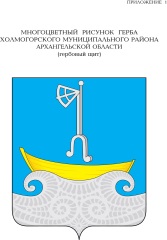 СОБРАНИЕ ДЕПУТАТОВ МУНИЦИПАЛЬНОГО ОБРАЗОВАНИЯ «ХОЛМОГОРСКИЙ МУНИЦИПАЛЬНЫЙ РАЙОН»пятого созыва (двадцать седьмая сессия)РЕШЕНИЕот    сентября 2017 года                                                                                № О внесении изменений в Перечень категорий граждан, имеющих право на
предоставление служебных жилых помещений специализированногожилищного фонда муниципального образования «Холмогорский муниципальный район», утвержденный решением Собрания депутатов муниципального образования «Холмогорский муниципальный район»от 21 марта 2013 года № 160В соответствии с Жилищным кодексом Российской Федерации, Гражданским кодексом Российской Федерации, Федеральным законом от 06.10.2003 № 131-ФЗ «Об общих принципах организации местного самоуправления в Российской Федерации», Постановлением Правительства Российской Федерации от 26.01.2006 № 42 «Об утверждении Правил отнесения жилого помещения к специализированному жилищному фонду и типовых договоров найма специализированных жилых помещений» и Уставом МО «Холмогорский муниципальный район», Собрание депутатов муниципального образования «Холмогорский муниципальный район» р е ш а е т:Внести в Перечень категорий граждан, имеющих право на предоставление служебных жилых помещений специализированного жилищного фонда муниципального образования «Холмогорский муниципальный район», утвержденный решением Собрания депутатов муниципального образования «Холмогорский муниципальный район» от 21 марта 2013 года № 160 (далее - Перечень) следующие изменения:1.1. Пункт 6 Перечня изложить в следующей редакции:«6. Ветеринарный врач, осуществляющий трудовую деятельность на сельскохозяйственных предприятиях Холмогорского муниципального района».Настоящее Решение вступает в силу не ранее чем по истечении 10 дней со дня официального опубликования (обнародования) в газете «Холмогорский вестник»Председатель Собрания депутатовМО «Холмогорский муниципальный район»                               Р.Е. ТомиловаГлава муниципального образования«Холмогорский муниципальный район»                                Н.В. Большакова